بسمه تعالی دانش آموز محترم  خانم  .........................    سلام، همانطور که مستحضرید همایش تفریحی، تشکیلاتی «طلایه داران فردا» توسط اتحادیه انجمنهای اسلامی دانش آموزان شهرستان ساری در مورخ دوشنبه 2  و سه شنبه 3  تیرماه 93 واقع در اردوگاه دانش آموزی بادله ویژه هیئت مرکزی انجمنهای اسلامی مدراس خواهران برگزار خواهد شد. لذا، از شما جهت شرکت در اردو دعوت بعمل می آید . برنامه اردو بشرح ذیل می باشد :*دوشنبه 2/4/93 : ساعت 15 حرکت از اتحادیه (سه راه کشاورزی – جنب ساندویچی ) ساعت 16 اسکان- افتتاحیه وکارگاه– ورزش و بازی-نماز و ناهار-استراحت- ساعت 17 افتتاحیه- ورزش-نماز مغرب وهیئت – شام- خواب*سه شنبه 3/4/93 : نماز صبح – صرف صبحانه – ورزش و بازی – برگزاری اختتامیه- بازگشت ساعت 11 -   خانم خواجه محلهدبیر همایش طلایه داران فردا خواهراناتحادیه انجمنهای اسلامی دانش آموزان شهرستان ساری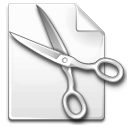 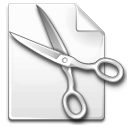 ...............................................................................................................